VSTUPNÍ ČÁSTNázev komplexní úlohy/projektuPříprava základních studených a teplých nápojůKód úlohy65-u-2/AB75Využitelnost komplexní úlohyKategorie dosaženého vzděláníE (dvouleté, EQF úroveň 2)Skupiny oborů65 - Gastronomie, hotelnictví a turismusVazba na vzdělávací modul(y)ŠkolaOdborné učiliště Cvrčovice, příspěvková organizace, CvrčoviceKlíčové kompetenceKompetence k učeníDatum vytvoření18. 05. 2019 20:15Délka/časová náročnost - Odborné vzdělávání12Délka/časová náročnost - Všeobecné vzděláváníPoznámka k délce úlohyRočník(y)2. ročníkŘešení úlohyindividuálníCharakteristika/anotaceHlavním cílem komplexní úlohy je naučit žáky připravovat vybrané studené a teplé nealkoholické nápoje, zvolit vhodný inventář pro jejich servis a připravené nápoje servírovat. Žák pracuje samostatně a zadaný úkol řeší v rámci Odborného výcviku.JÁDRO ÚLOHYOčekávané výsledky učeníŽák:charakterizuje vybrané studené a teplé nealkoholické nápoje a dokáže popsat jejich výrobní postup,rozlišuje a volí vhodný inventář pro servis studených a teplých nealkoholických nápojů,vhodným způsobem ošetřuje vybraný inventář,připravené nápoje vhodným způsobem servíruje.Specifikace hlavních učebních činností žáků/aktivit projektu vč. doporučeného časového rozvrhuUčební činnosti žáků:učí se charakteristiku a výrobní postup vybraných studených a teplých nealkoholických nápojů,na základě nabídky volí vhodný inventář pro servis studených a teplých nealkoholických nápojů,vybraný inventář vhodným způsobem ošetřuje,samostatně připravuje vybrané nápoje,připravené nápoje servíruje.Metodická doporučeníKomplexní úlohu lze využít v praktickém vyučování předmětu Odborný výcvik oboru65-51-E/01 Stravovací a ubytovací služby;65-51-E/02 Práce ve stravování.Způsob realizaceOrganizační forma výuky – praktická.Prostředí realizace – reálné pracovní prostředí, učebna odborného výcviku.PomůckyUčební pomůcky pro žáka:inventář pro servis studených a teplých nealkoholických nápojů,pomůcky potřebné pro údržbu a ošetření inventáře,suroviny potřené na přípravu nápojů,inventář potřebný na přípravu nápojů.Technické vybavení:základní vybavení učebny odborného výcviku.VÝSTUPNÍ ČÁSTPopis a kvantifikace všech plánovaných výstupůŽáci připraví základní studené a teplé nealkoholické nápoje, zvolí vhodný inventář pro servis nápojů, ošetří potřebný inventář, vhodným způsobem servíruje připravené nápoje.Kritéria hodnoceníStupeň 1 (výborný): Žák ovládá požadované poznatky, fakta, pojmy. Samostatně uplatňuje osvojené poznatky a dovednosti při řešení teoretických i praktických úkolů. Písemný i ústní projev je správný a přesný.Stupeň 2 (chvalitebný): Žák ovládá požadované poznatky, fakta, pojmy v podstatě uceleně. Samostatně nebo podle menších podnětů učitele uplatňuje osvojené dovednosti při řešení teoretickcý i praktických úkolů. Písemný i ústní projev mívá menší nedostatky ve správnosti a přesnosti.Stupeň 3 (dobrý): Žák má v osvojení požadavků, faktů, pojmů nepodstatné mezery. Podstatnější nepřesnosti a chyby dovede za pomoci učitele korigovat. V písemném a ústním projevu má nedostatky ve správnosti a přesnosti.Stupeň 4 (dostatečný): Žák má v osvojení požadavků, faktů, pojmů závažné mezery. Závažné chyby dovede žák s pomocí učitele opravit. V písemném a ústním projevu se objevují vážné nedostatky ve správnosti a přesnosti. Žák je nesamostatný a není tvořivý.Stupeň 5 (nedostatečný): Žák má v osvojení požadavků, faktů, pojmů závažné a značné mezery. Neprojevuje samostatnost, vyskytují se časté nedostatky při řešení zadaných úkolů a nedovede své vědomosti a dovednosti uplatnit ani s podněty učitele. V písemném a ústním projevu má závažné nedostatky ve správnosti a přesnosti.Doporučená literaturaČERMÁKOVÁ, Ludmila a Ivana VYBÍRALOVÁ. Kuchařské práce: technologie : učebnice pro odborná učiliště. 2. díl. Praha: Parta, 2002. ISBN 80-7320-016-3.ENDLICHEROVÁ, Zdeňka. Stolničení: stručně a přehledně. 4. vyd. Brno: Knihař, 2004. ISBN 80-86292-19-3.VESELÁ, Petra. Kniha o kávě: průvodce světem kávy s recepty na její přípravu. Praha: Smart Press, 2010. ISBN 978-80-87049-34-1.PoznámkyObsahové upřesněníOV RVP - Odborné vzdělávání ve vztahu k RVPPřílohyslovni-zadani.docxmoznosti-pripravy-kavy.docxMateriál vznikl v rámci projektu Modernizace odborného vzdělávání (MOV), který byl spolufinancován z Evropských strukturálních a investičních fondů a jehož realizaci zajišťoval Národní pedagogický institut České republiky. Autorem materiálu a všech jeho částí, není-li uvedeno jinak, je Lukáš Kučera. Creative Commons CC BY SA 4.0 – Uveďte původ – Zachovejte licenci 4.0 Mezinárodní.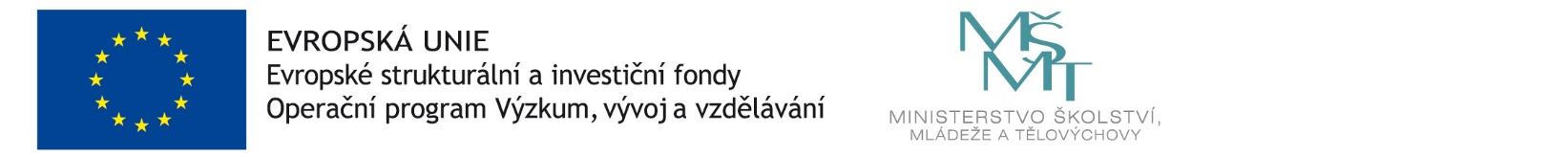 